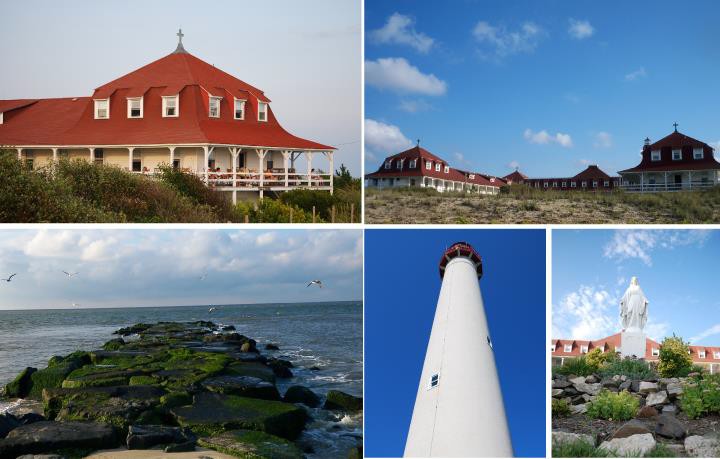 OPTIONAL DAY ON FRIDAYArrive on Friday after 9:00 AM and ease into the weekend with exercises to “warm up” your creativity.SATURDAY WORKSHOPSWatercolor 	Jim Mc FarlaneExperience the beauty of transparent, flowing washes, and practice techniques that can help you take your paintings to the next level. Simplify the scene by focusing on shapes and learn to build on what nature gives us.Materials: Watercolor tubes of paint (Winsor Newton, Holbein, Maimeri, Daniel Smith, American Journey, DaVinci), watercolor paper (Arches or Fabriano), flat and round brushes, sea sponge, palette, drawing paper, cheaper watercolor paper pad, masking tape, house sponge, easelJim McFarlane, nationally and internationally recognized artist and popular teacher, is the former president and signature member of the American Watercolor Society. He is also a signature member of the Pennsylvania Watercolor Society, the Philadelphia Water Color Society and the National Society of Painters of Casein and Acrylics. He is past president of both the Philadelphia Water Color Society and the Greater Norristown Art League.Mixed Media Mono printing                                                           Christine ZaccardiBe adventurous and experiment with mixed media mono printing on gel plates without a press. Incorporate any found textures with different surfaces and paint to create a stack of magical prints that can be further manipulated with other medias. Expand your creativity by layering over your prints, incorporating nature with them, journaling over them and tearing them for use in your collage art pieces.Create the texture for your mono prints using stamps, lace , string , yarn, acrylic modeling paste, corrugated cardboard, corks, foil, die cut letters, frisket fluid, combs, sponges, palette knives, old credit cards and any items you deem interesting.The different paints you will use are acrylic, gold leafing, water soluble crayons, acrylic inks, and walnut inks.Enhance the prints with glitter glue and paint, charcoal and Notan and Zentangle designs. Supplies to bring9 x 12 size min or larger Sketchbook with a spiral ring, Small comb, tweezer, scissor,spray bottle, hand hole puncher, palette knife, x-acto knife, mini cutting surface, kitchen sponge and or sea sponge, plastic circle or square stencil, old credit card or hotel room key$50 Materials fee for: foam gelli plates, brayers, paints to be used, colored cardstock, deli paper, textured paper/surfaces, tyvek paper, foil, laminating film, frisket, feathers, yarn,pipe cleaners, rolling pins. Christine Zaccardi is the founder and director of the Drawing Room, graduated from the School of Visual Arts with a BFA in Graphic Design. She worked for many years designing logos and marketing campaigns for a large printing company that serviced the tri-state area which included Fortune 500 companies as well as local businesses. Chris launched the Drawing Room to supply area artists of all ages with an outlet that provided NYC quality instruction minus the commute. Chris’s passion is painting, although she has a master’s eye for color, pattern and design. Visual Improvisation Collage Workshop					Carol King HoodDiscover a whole new world of possibilities, combining the elements of paper, water base paint and glue. We will be creating beautiful, color filled works on paper simply by tearing paper and using our imagination. This is a hands on workshop, back by popular demand. You won't be intimidated, there are no set rules. Come prepared to free your spirit and use your God-given talents and imagination. Carol King Hood is an accomplished colorist and oil painter. Painting since her early childhood. Grumbacher 2015 Hall of Fame Artist, teacher and solo exhibitor. Carol's work is known nationally and collected by private collectors, corporations and hospitals.   The of Art Journaling							Joannie Cassidy, SSJ  Art journaling is a prayer form in which, "simple art, poetry, and journal forms, express or respond to prayer." It can be one of the many avenues that support us in prayer and in journeying with God and ourselves.  Allow your creative spirit to be open. Come as you are. Joannie Cassidy, SSJ Director of Campus Ministry CHC,  is a retreat and spiritual director, with a Masters in Pastoral Studies, concentrations in Spirituality and Peace and Justice. As a woman of prayer, Joannie has come to experience art journaling as a gateway to deepen her relationship with God and her own transformation.Contemplative Color								Barbara Van WagnerContemplative Color is a meditative practice which uses the simple yet profound process of dropping watercolor inks on paper.  No artistic ability is necessary for this practice, only a desire to enter into a time of quiet discovery.  The images created by this reflective process help us to connect to our inner spirit and invite the Creator to speak to us in a unique way.  Barbara Van Wagner is a certified spiritual director. She is a graduate of the An Croi Spiritual Guidance Training Program and received a diploma in Spiritual Guidance from Milltown Institute, Dublin. She has trained with the authors of “Awakening the Creative Spirit: Bringing the Arts to Spiritual Direction” and at the Expressive Arts Institute in Sarasota, Florida. Barbara’s contemplative approach to spiritual guidance supports the exploration of creative expression as a means to deepening one’s relationship with God.  The Zen of Seeing: Seeing/Drawing:As Meditation based on Frederick Franck’s Book                                                                                                      Maryanne  Zakreski, SSJThis is really not a workshop about creating "Art." It's about reverence of life for those who would use a sketchpad instead of a prayer book.  This is a workshop that leads one to the *why of drawing.*
What's important is the act of drawing itself, the quiet contemplation of the thing drawn that engages you fully in the moment and opens your eyes and your heart to the world around you. Have you ever seen--really seen--a sparrow, a turnip, your child's face?Maryanne Zakreski SSJ, an acrylic and fabric painter, serves as the Parish Catechetical Leader at St. Edmond Parish, Rehoboth Beach, DE. She studied art at Chestnut Hill and Marywood Colleges. Her art work consists of landscapes and experimentations of different medium. Exploring the Creative Process through Abstract Expressionism   	 Cathie Meighan, SSJMaterials: acrylic paint, canvas, or canvas board alternative tools to apply paint: cardboard, shower squeegee, palette knives, anything that can make an interesting mark.  Be sure to wear old clothes. The workshop will focus on the creative process in the style of abstract expressionism.   Using Joanie Mitchells staining process to begin the process involves an interior response to  the physical process of making various marks made on the canvas with alternative tools; pushing and pulling paint .  It is a holistic response to the creative process. Cathie Meighan SSJ has been teaching art for the past twenty seven years. She received her BA in Studio Art from Chestnut Hill College. Sister Cathie’s post baccalaureate endeavors have included studying at the Pennsylvania Academy of the Fine Arts, Barnes Foundation, and Tyler School of Art. She has recently received her MFA from The Vermont Studio Center/Johnson State College. Since receiving her MFA Sister Cathie has been in various art shows in Philadelphia  and Delaware including an online exhibition. She is a member of the Philadelphia Sketch Club where she finds a supportive artistic community along with exhibition opportunities.Artist StatementMy body of work entitled Emerging is about my encounter with paint, color and an evolutional process. My work evolves out of what I consider to be a choreographed dance.  The paint and the marks lead me through an interior movement, which dictates my response, as I am led through each painting. My work is predominately non-representative yet figurative at times. Each painting presents me with a new experience, a new dance, a new encounter.  I am Evolving.GIFTS FROM THE SEA WORKSHOP with Trish McMonagle and Terri Amig (full day 													session)“The sea does not reward those who are too anxious, too greedy, or too impatient.”Anne Morrow Lindbergh’s   A GIFT FROM THE SEAThis workshop will be based on our own observations and reflections inspired by Anne Morrow Lindbergh’s seminal book, A GIFT FROM THE SEA.    The book is about her own reflections in a time of solitude while at her beach cottage.   She draws parallels to her life as a woman from the details in her beach finds or gifts.   We will begin the workshop with a brief discussion of some of the highlights of the book.  After this  we will take a long walk on the beach to make our own discoveries.   We will bring them back and take some time to examine our finds.After lunch, we will take the next two hours drawing and writing about our discoveries by carefully examining each detail and relating it to aspects of our lives.    The last hour will be an open discussion of what we have discovered.Please bring your copy of A GIFT OF THE SEA to the workshop.   Drawing materials will be supplied and Terri will be there to help you with your drawings.   Looking forward to our discoveries!Terri Amig attended the Corcoran School of Art and Design, Washington, D.C., California Institute of Art, Valencia, California with further studies at Pennsylvania Academy of Fine Art, with Timothy Hawkeworth, and at  Anderson Ranch in Colorado.She lives and works from her home/studio near the coast of southern New Jersey.Trish McMonagle  has a B.S. in Social Work  from Stockton University,  New Jersey.   Trish also lives in southern New Jersey  and will be working in private practice  from The Healing Garden, Cape May Court House, N.J.  in the spring.She is a Natural and Holistic Health Coach. She encourages  Self-Care Mentoring in the setting of and reaching goals.  the support of healthy lifestyle choices and positive steps toward wellness; assistance in developing tools and techniques to manage stress, improve relationships, and increase enjoyment in career and life roles. C A L L E D  T O  B E  C R E A T I V E2016 REGISTRATIONName ______________________________	  Home Phone:__________________________Address: ___________________________         Cell________________________________               ___________________________          E-mail:_____________________________ACCOMODATIONS _____ I prefer a first floor room    _____ Please place me near these attendees:  				      ________________________________________________					_____ No accommodation necessary         MEALS_____  No dietary restrictions	        	   _____ Gluten Free diet	 Other: 	_____________________________________  I will attend Friday night supper	   ______ I will not attend Friday night supperWORKSHOPS AND FEES_____ Optional Day: Begins Friday, June 10 @ 9:00 AM FEE: $ 330.00  for total weekend with meals_____  Weekend beginning Friday, June 10 after 4:00 PM    FEE $290.00  for Friday 									evening with mealsWORKSHOPS  (Choose two – Morning (1), Afternoon (2) Times for Saturday:  10:00 AM to 12:15 PM  and 1:30 PM to 3:45 PM   If you desire a full day with an artist put 1 only on the line for that particular workshop EXCEPT WHERE NOTED. ______Watercolor	 _____ Visual Improvisation: Collage	_____ Contemplative Color______Mixed Media Mono-print   _____Art of Journaling	 _____Gifts from the Sea (full day 												only) ______Zen of Seeing (AM only)     _____ Creative Process with Abstract Expressionism (PM 												only)There is an additional fee of $50.00 for Mixed Media Mono-Print.  Total fee owed: ________________Please make checks out to: Sisters of St. Joseph.Mail to: 	Called to be Creative –Saint Mary by-the-Sea – Box 382 – Cape May Point, NJ  08212